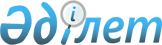 О внесении изменений в постановление акимата от 28 июля 2015 года № 316 "Об утверждении регламентов государственных услуг в сфере архитектуры, градостроительства и строительства"
					
			Утративший силу
			
			
		
					Постановление акимата Костанайской области от 22 февраля 2017 года № 85. Зарегистрировано Департаментом юстиции Костанайской области 30 марта 2017 года № 6947. Утратило силу постановлением акимата Костанайской области от 14 февраля 2020 года № 62
      Сноска. Утратило силу постановлением акимата Костанайской области от 14.02.2020 № 62 (вводится в действие по истечении десяти календарных дней после дня его первого официального опубликования).
      В соответствии с Законом Республики Казахстан от 15 апреля 2013 года "О государственных услугах" акимат Костанайской области ПОСТАНОВЛЯЕТ:
      1. Внести в постановление акимата Костанайской области от 28 июля 2015 года № 316 "Об утверждении регламентов государственных услуг в сфере архитектуры, градостроительства и строительства" (зарегистрировано в Реестре государственной регистрации нормативных правовых актов под номером 5852, опубликовано 16 сентября 2015 года в информационно-правовой системе "Әділет") следующие изменения:
      подпункт 4) пункта 1 вышеуказанного постановления исключить;
      1) регламент государственной услуги "Выдача лицензии на изыскательскую деятельность", утвержденный указанным постановлением, изложить в новой редакции согласно приложению 1 к настоящему постановлению;
      2) регламент государственной услуги "Выдача лицензии на проектную деятельность", утвержденный указанным постановлением, изложить в новой редакции согласно приложению 2 к настоящему постановлению;
      3) регламент государственной услуги "Выдача лицензии на строительно-монтажные работы", утвержденный указанным постановлением, изложить в новой редакции согласно приложению 3 к настоящему постановлению;
      4) регламент государственной услуги "Аттестация экспертов, осуществляющих экспертные работы и инжиниринговые услуги в сфере архитектурной, градостроительной и строительной деятельности", утвержденный указанным постановлением, изложить в новой редакции согласно приложению 4 к настоящему постановлению.
       2. Контроль за исполнением настоящего постановления возложить на курирующего заместителя акима Костанайской области.
      3. Настоящее постановление вводится в действие по истечении десяти календарных дней после дня его первого официального опубликования. Регламент государственной услуги "Выдача лицензии на изыскательскую деятельность" 1. Общие положения
      1. Государственная услуга "Выдача лицензии на изыскательскую деятельность" (далее - государственная услуга) оказывается местным исполнительным органом области (государственное учреждение "Управление государственного архитектурно–строительного контроля акимата Костанайской области") (далее - услугодатель).
      Прием заявлений и выдача результата оказания государственной услуги осуществляются через:
      1) Департамент "Центр обслуживания населения" - филиал некоммерческого акционерного общества "Государственная корпорация "Правительство для граждан" по Костанайской области (далее -Государственная корпорация);
      2) веб-портал "электронного правительства": www.egov.kz (далее - Портал).
      2. Форма оказания государственной услуги: электронная (частично автоматизированная) и (или) бумажная.
      3. Результатом оказания государственной услуги является выдача лицензии, переоформление и выдача дубликата лицензии на изыскательскую деятельность, либо мотивированный ответ об отказе в предоставлении государственной услуги в случаях и по основаниям, предусмотренным пунктом 10 Стандарта государственной услуги "Выдача лицензии на изыскательскую деятельность", утвержденного приказом исполняющего обязанности Министра национальной экономики Республики Казахстан от 27 марта 2015 года № 276 (зарегистрировано в Реестре государственной регистрации нормативных правовых актов под номером 11133) (далее - Стандарт).
      Форма предоставления результата оказания государственной услуги: электронная. 2. Описание порядка действия структурных подразделений (работников) услугодателя в процессе оказания государственной услуги
      4. Государственная услуга через структурные подразделения (работников) услугодателя не оказывается. 3. Описание порядка взаимодействия структурных подразделений (работников) услугодателя в процессе оказания государственной услуги
      5. Государственная услуга через структурные подразделения (работников) услугодателя не оказывается. 4. Описание порядка взаимодействия с Государственной корпорацией "Правительство для граждан" и (или) иными услугодателями, а также порядка использования информационных систем в процессе оказания государственной услуги
      6. Основанием для начала действия по оказанию государственной услуги при обращении в Государственную корпорацию является принятие работником Государственной корпорации пакета документов от услугополучателя.
      7. Содержание каждого действия, входящего в состав процесса оказания государственной услуги, длительность его выполнения:
      1) работник Государственной корпорации проверяет правильность заполнения заявления и полноту пакета документов, предоставленных услугополучателем, 5 (пять) минут.
      В случае предоставления услугополучателем неполного пакета документов согласно перечню, предусмотренному пунктом 9 Стандарта, работник Государственной корпорации выдает расписку об отказе в приеме документов по форме согласно приложению 8 к Стандарту.
      При предоставлении полного пакета документов работник Государственной корпорации регистрирует их в информационной системе "Интегрированная информационная система для Государственной корпорации" (далее – ИС Государственная корпорация) и выдает услугополучателю расписку о приеме соответствующих пакета документов, 5 (пять) минут;
      2) работник Государственной корпорации получает письменное согласие услугополучателя на использование сведений, составляющих охраняемую законом тайну, содержащихся в информационных системах, если иное не предусмотрено законами Республики Казахстан, 5 (пять) минут;
      3) работник Государственной корпорации подготавливает пакет документов и направляет его услугодателю через курьерскую или иную уполномоченную на это связь (не более 1 дня);
      4) услугодатель рассматривает пакет документов и подготавливает результат оказания государственной услуги:
      выдача, переоформление лицензии при реорганизации юридического лица-лицензиата в форме выделения и разделения и при переоформлении лицензии с присвоением категории – 14 (четырнадцать) рабочих дней;
      выдача дубликата лицензии – 1 (один) рабочий день;
      переоформление лицензии при перерегистрации индивидуального предпринимателя-лицензиата, изменении его наименования или юридического адреса, переоформление лицензии при изменении наименования и (или) места нахождения юридического лица-лицензиата, переоформление лицензии при изменении фамилии, имени, отчества (при его наличии) физического лица-лицензиата – 2 (два) рабочих дня;
      5) работник Государственной корпорации в срок, указанный в расписке о приеме пакета документов, выдает результат оказания государственной услуги услугополучателю, 15 (пятнадцать) минут.
      8. Порядок действий услугодателя и услугополучателя при оказании государственной услуги через Портал:
      1) услугополучатель осуществляет регистрацию (авторизацию) на Портале посредством индивидуального идентификационного номера;
      2) выбирает электронную государственную услугу, заполняет поля электронного запроса и прикрепляет пакет документов, указанных в пункте 9 Стандарта;
      3) удостоверение электронного запроса для оказания электронной государственной услуги посредством электронной цифровой подписи (далее – ЭЦП) услугополучателя;
      4) обработка (проверка, регистрация) электронного запроса услугодателем;
      5) услугополучатель получает уведомление о статусе электронного запроса и сроке оказания государственной услуги в "личном кабинете" услугополучателя;
      6) услугодатель направляет в "личный кабинет" услугополучателя результат оказания государственной услуги в форме электронного документа, подписанного ЭЦП;
      7) услугополучатель в "личном кабинете" услугополучателя получает результат оказания государственной услуги;
      Диаграмма функционального взаимодействия информационных систем, задействованных в оказании государственной услуги через Портал, представлена в приложении 1 к настоящему Регламенту.
      Справочник бизнес-процессов оказания государственной услуги представлен в приложении 2 к настоящему Регламенту. Диаграмма функционального взаимодействия при оказании государственной услуги через Портал "электронного правительства"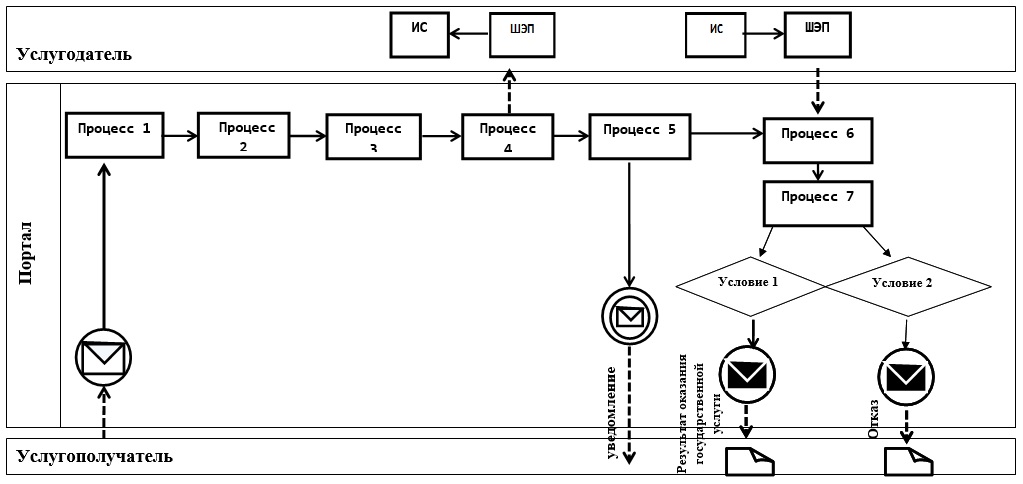  Справочник бизнес-процессов оказания государственной услуги "Выдача лицензии на изыскательскую деятельность"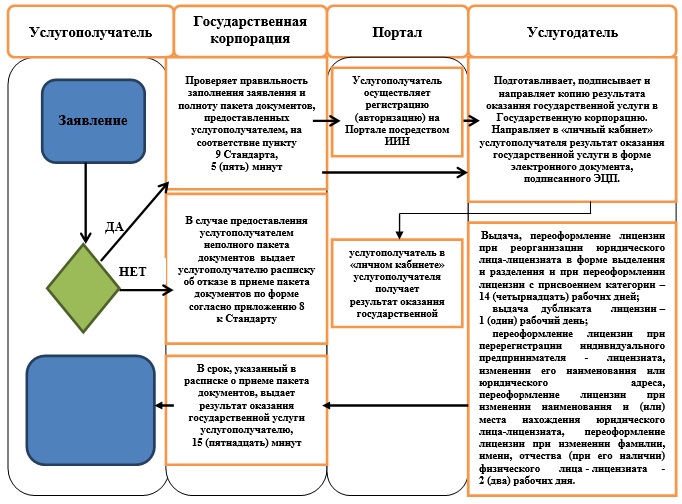  Условные обозначения: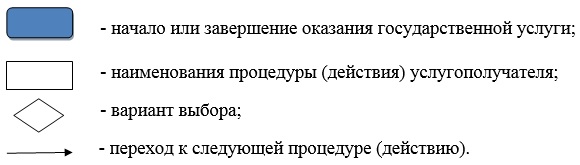  Регламент государственной услуги "Выдача лицензии на проектную деятельность" 1. Общие положения
      1. Государственная услуга "Выдача лицензии на проектную деятельность" (далее - государственная услуга) оказывается местным исполнительным органом области (государственное учреждение "Управление государственного архитектурно-строительного контроля акимата Костанайской области") (далее - услугодатель).
      Прием заявлений и выдача результата оказания государственной услуги осуществляются через:
      1) Департамент "Центр обслуживания населения" - филиал некоммерческого акционерного общества "Государственная корпорация "Правительство для граждан" по Костанайской области (далее – Государственная корпорация);
      2) веб-портал "электронного правительства": www.egov.kz (далее – Портал).
      2. Форма оказания государственной услуги: электронная (частично автоматизированная) и (или) бумажная.
      3. Результатом оказания государственной услуги является выдача лицензии, переоформление и выдача дубликата лицензии на проектную деятельность, либо мотивированный ответ об отказе в предоставлении государственной услуги в случаях и по основаниям, предусмотренным пунктом 10 Стандарта государственной услуги "Выдача лицензии на проектную деятельность", утвержденного приказом исполняющего обязанности Министра национальной экономики Республики Казахстан от 27 марта 2015 года № 276 (зарегистрировано в Реестре государственной регистрации нормативных правовых актов под номером 11133) (далее - Стандарт).
      Форма предоставления результата оказания государственной услуги: электронная. 2. Описание порядка действия структурных подразделений (работников) услугодателя в процессе оказания государственной услуги
      4. Государственная услуга через структурные подразделения (работников) услугодателя не оказывается. 3. Описание порядка взаимодействия структурных подразделений (работников) услугодателя в процессе оказания государственной услуги
      5. Государственная услуга через структурные подразделения (работников) услугодателя не оказывается. 4. Описание порядка взаимодействия с Государственной корпорацией "Правительство для граждан" и (или) иными услугодателями, а также порядка использования информационных систем в процессе оказания государственной услуги
      6. Основанием для начала действия по оказанию государственной услуги при обращении в Государственную корпорацию является принятие работником Государственной корпорации пакета документов от услугополучателя.
      7. Содержание каждого действия, входящего в состав процесса оказания государственной услуги, длительность его выполнения:
      1) работник Государственной корпорации проверяет правильность заполнения заявления и полноту пакета документов, предоставленных услугополучателем, на соответствие пункту 9 Стандарта, 5 (пять) минут.
      В случае предоставления услугополучателем неполного пакета документов согласно перечню, предусмотренному пунктом 9 Стандарта, работник Государственной корпорации выдает расписку об отказе в приеме документов по форме согласно приложению 8 к Стандарту.
      При предоставлении полного пакета документов работник Государственной корпорации регистрирует их в информационной системе "Интегрированная информационная система для Государственной корпорации" (далее – ИС Государственная корпорация) и выдает услугополучателю расписку о приеме соответствующих пакета документов, 5 (пять) минут;
      2) работник Государственной корпорации получает письменное согласие услугополучателя на использование сведений, составляющих охраняемую законом тайну, содержащихся в информационных системах, если иное не предусмотрено законами Республики Казахстан, 5 (пять) минут;
      3) работник Государственной корпорации подготавливает пакет документов и направляет его услугодателю через курьерскую или иную уполномоченную на это связь (не более 1 дня);
      4) услугодатель рассматривает пакет документов и подготавливает результат оказания государственной услуги:
      выдача, переоформление лицензии при реорганизации юридического лица-лицензиата в форме выделения и разделения и при переоформлении лицензии с присвоением категории – 14 (четырнадцать) рабочих дней;
      выдача дубликата лицензии – 1 (один) рабочий день;
      переоформление лицензии при перерегистрации индивидуального предпринимателя-лицензиата, изменении его наименования или юридического адреса, переоформление лицензии при изменении наименования и (или) места нахождения юридического лица-лицензиата, переоформление лицензии при изменении фамилии, имени, отчества (при его наличии) физического лица-лицензиата – 2 (два) рабочих дня; 
      5) работник Государственной корпорации в срок, указанный в расписке о приеме пакета документов, выдает результат оказания государственной услуги услугополучателю, 15 (пятнадцать) минут. 
      8. Порядок действий услугодателя и услугополучателя при оказании государственной услуги через Портал:
      1) услугополучатель осуществляет регистрацию (авторизацию) на Портале посредством индивидуального идентификационного номера;
      2) выбирает электронную государственную услугу, заполняет поля электронного запроса и прикрепляет пакет документов указанных в пункте 9 Стандарта;
      3) удостоверение электронного запроса для оказания электронной государственной услуги посредством электронной цифровой подписи (далее – ЭЦП) услугополучателя;
      4) обработка (проверка, регистрация) электронного запроса услугодателем;
      5) услугополучатель получает уведомление о статусе электронного запроса и сроке оказания государственной услуги в "личном кабинете" услугополучателя;
      6) услугодатель направляет в "личный кабинет" услугополучателя результат оказания государственной услуги в форме электронного документа, подписанного ЭЦП;
      7) услугополучатель в "личном кабинете" услугополучателя получает результат оказания государственной услуги;
      Диаграмма функционального взаимодействия информационных систем, задействованных в оказании государственной услуги через Портал, представлена в приложении 1 к настоящему Регламенту.
      Справочник бизнес-процессов оказания государственной услуги представлен в приложении 2 к настоящему Регламенту. Диаграмма функционального взаимодействия при оказании государственной услуги через Портал "электронного правительства"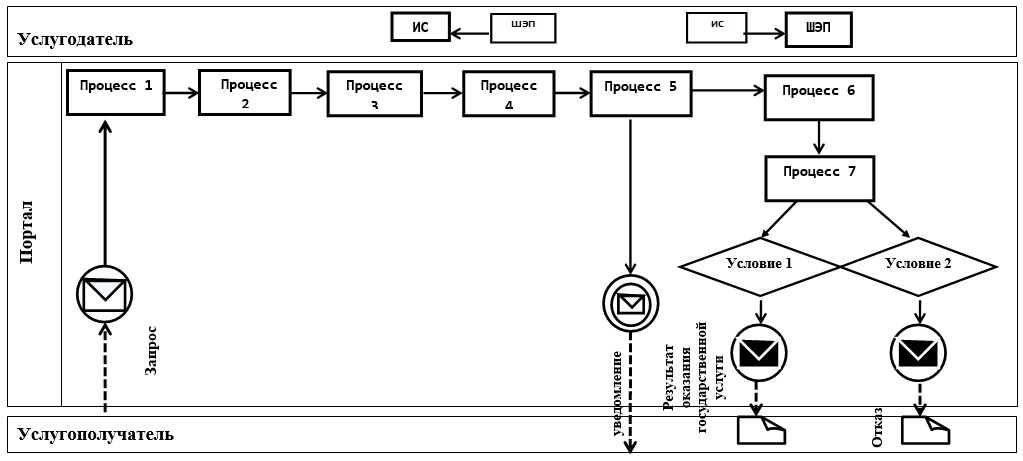  Справочник бизнес-процессов оказания государственной услуги "Выдача лицензии на проектную деятельность"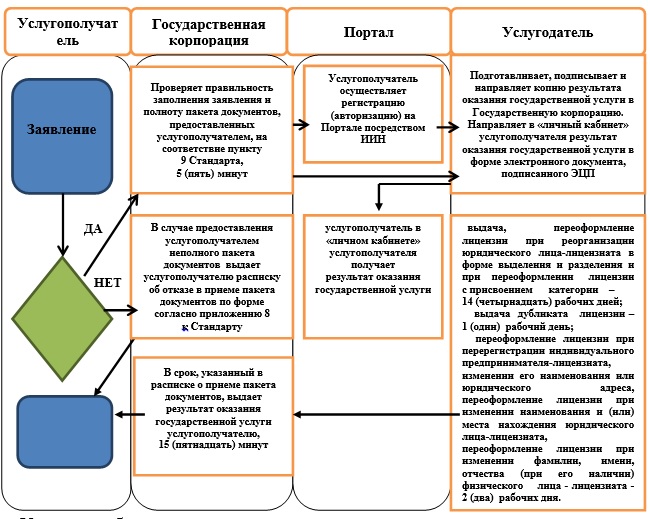  Условные обозначения: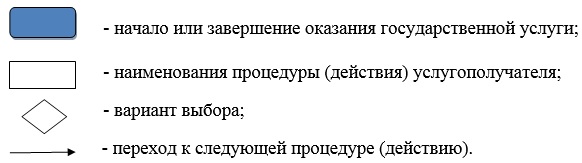  Регламент государственной услуги "Выдача лицензии на строительно-монтажные работы" 1. Общие положения
      1. Государственная услуга "Выдача лицензии на строительно-монтажные работы" (далее - государственная услуга) оказывается местным исполнительным органом области (государственное учреждение "Управление государственного архитектурно–строительного контроля акимата Костанайской области") (далее - услугодатель).
      Прием заявлений и выдача результата оказания государственной услуги осуществляются через:
      1) Департамент "Центр обслуживания населения" - филиал некоммерческого акционерного общества "Государственная корпорация "Правительство для граждан" по Костанайской области (далее – Государственная корпорация);
      2) веб-портал "электронного правительства": www.egov.kz (далее – Портал).
      2. Форма оказания государственной услуги: электронная (частично автоматизированная) и (или) бумажная.
      3. Результатом оказания государственной услуги является выдача лицензии, переоформление и выдача дубликата лицензии на строительно-монтажные работы, либо мотивированный ответ об отказе в предоставлении государственной услуги в случаях и по основаниям, предусмотренным пунктом 10 Стандарта государственной услуги "Выдача лицензии на строительно-монтажные работы", утвержденного приказом исполняющего обязанности Министра национальной экономики Республики Казахстан от 27 марта 2015 года № 276 (зарегистрировано в Реестре государственной регистрации нормативных правовых актов под номером 11133) (далее - Стандарт).
      Форма предоставления результата оказания государственной услуги: электронная. 2. Описание порядка действия структурных подразделений
(работников) услугодателя в процессе оказания государственной
услуги
      4. Государственная услуга через структурные подразделения (работников) услугодателя не оказывается. 3. Описание порядка взаимодействия структурных подразделений (работников) услугодателя в процессе оказания государственной услуги
      5. Государственная услуга через структурные подразделения (работников) услугодателя не оказывается. 4. Описание порядка взаимодействия с Государственной корпорацией "Правительство для граждан" и (или) иными услугодателями, а также порядка использования информационных систем в процессе оказания государственной услуги
      6. Основанием для начала действия по оказанию государственной услуги при обращении в Государственную корпорацию является принятие работником Государственной корпорации пакета документов от услугополучателя.
      7. Содержание каждого действия, входящего в состав процесса оказания государственной услуги, длительность его выполнения:
      1) работник Государственной корпорации проверяет правильность заполнения заявления и полноту пакета документов, предоставленных услугополучателем, 5 (пять) минут.
      В случае предоставления услугополучателем неполного пакета документов согласно перечню, предусмотренному пунктом 9 Стандарта, работник Государственной корпорации выдает расписку об отказе в приеме документов по форме согласно приложению 8 к Стандарту.
      При предоставлении полного пакета документов работник Государственной корпорации регистрирует их в информационной системе "Интегрированная информационная система для Государственной корпорации" (далее – ИС Государственная корпорация) и выдает услугополучателю расписку о приеме соответствующих пакета документов, 5 (пять) минут;
      2) работник Государственной корпорации получает письменное согласие услугополучателя на использование сведений, составляющих охраняемую законом тайну, содержащихся в информационных системах, если иное не предусмотрено законами Республики Казахстан, 5 (пять) минут;
      3) работник Государственной корпорации подготавливает пакет документов и направляет его услугодателю через курьерскую или иную уполномоченную на это связь (не более 1 дня);
      4) услугодатель рассматривает пакет документов и подготавливает результат оказания государственной услуги:
      выдача, переоформление лицензии при реорганизации юридического лица-лицензиата в форме выделения и разделения и при переоформлении лицензии с присвоением категории – 14 (четырнадцать) рабочих дней;
      выдача дубликата лицензии – 1 (один) рабочий день;
      переоформление лицензии при перерегистрации индивидуального предпринимателя-лицензиата, изменении его наименования или юридического адреса, переоформление лицензии при изменении наименования и (или) места нахождения юридического лица-лицензиата, переоформление лицензии при изменении фамилии, имени, отчества (при его наличии) физического лица-лицензиата – 2 (два) рабочих дня; 
      5) работник Государственной корпорации в срок, указанный в расписке о приеме пакета документов, выдает результат оказания государственной услуги услугополучателю, 15 (пятнадцать) минут.
      8. Порядок действий услугодателя и услугополучателя при оказании государственной услуги через Портал:
      1) услугополучатель осуществляет регистрацию (авторизацию) на Портале посредством индивидуального идентификационного номера;
      2) выбирает электронную государственную услугу, заполняет поля электронного запроса и прикрепляет пакет документов указанных в пункте 9 Стандарта;
      3) удостоверение электронного запроса для оказания электронной государственной услуги посредством электронной цифровой подписи (далее – ЭЦП) услугополучателя;
      4) обработка (проверка, регистрация) электронного запроса услугодателем;
      5) услугополучатель получает уведомление о статусе электронного запроса и сроке оказания государственной услуги в "личном кабинете" услугополучателя;
      6) услугодатель направляет в "личный кабинет" услугополучателя результат оказания государственной услуги в форме электронного документа, подписанного ЭЦП;
      7) услугополучатель в "личном кабинете" услугополучателя получает результат оказания государственной услуги;
      Диаграмма функционального взаимодействия информационных систем, задействованных в оказании государственной услуги через Портал, представлена в приложении 1 к настоящему Регламенту.
      Справочник бизнес-процессов оказания государственной услуги представлен в приложении 2 к настоящему Регламенту. Диаграмма функционального взаимодействия при оказании государственной услуги через Портал "электронного правительства"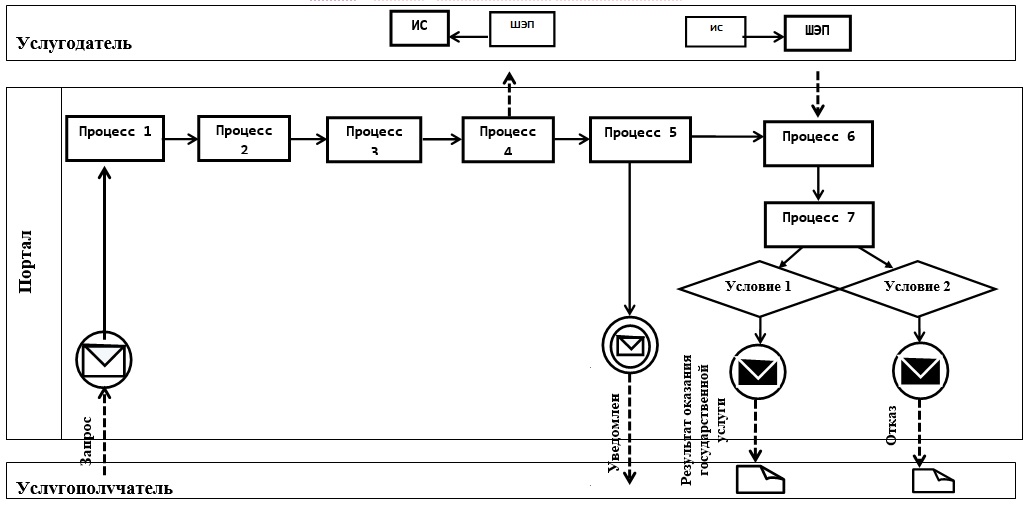  Справочник бизнес-процессов оказания государственной услуги "Выдача лицензии на строительно-монтажные работы"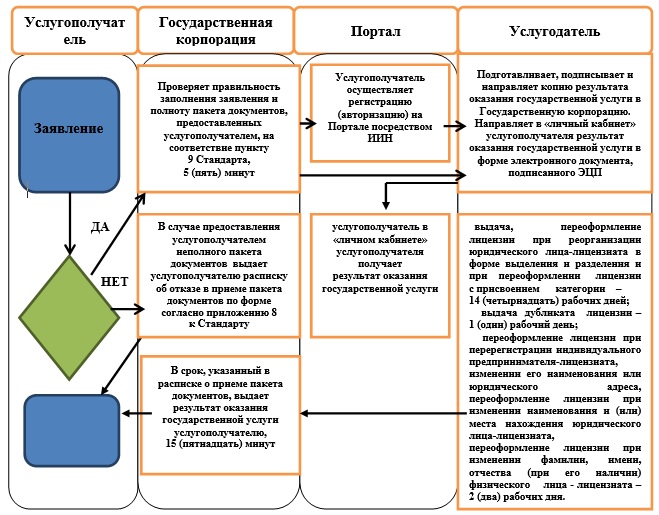  Условные обозначения: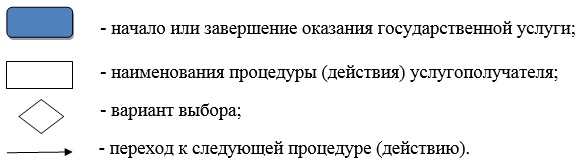  Регламент государственной услуги "Аттестация экспертов, осуществляющих экспертные работы и инжиниринговые услуги в сфере архитектурной, градостроительной и строительной деятельности" 1. Общие положения
      1. Государственная услуга "Аттестация экспертов, осуществляющих экспертные работы и инжиниринговые услуги в сфере архитектурной, градостроительной и строительной деятельности" (далее - государственная услуга) оказывается местным исполнительным органом области (государственное учреждение "Управление государственного архитектурно–строительного контроля акимата Костанайской области") (далее - услугодатель).
      Прием заявлений и выдача результата оказания государственной услуги осуществляются через:
      1) услугодателя;
      2) веб-портал "электронного правительства": www.egov.kz (далее – Портал).
      2. Форма оказания государственной услуги: электронная (частично автоматизированная) и (или) бумажная.
      3. Результат оказания государственной услуги - выдача аттестата эксперта, осуществляющего экспертные работы и инжиниринговые услуги в сфере архитектурной, градостроительной и строительной деятельности либо мотивированный ответ об отказе в предоставлении государственной услуги в случаях и по основаниям, предусмотренным пунктом 10 Стандарта государственной услуги "Аттестация экспертов, осуществляющих экспертные работы и инжиниринговые услуги в сфере архитектурной, градостроительной и строительной деятельности", утвержденного приказом исполняющего обязанности Министра национальной экономики Республики Казахстан от 27 марта 2015 года № 276 (зарегистрировано в Реестре государственной регистрации нормативных правовых актов под номером 11133) (далее - Стандарт).
      Форма предоставления результата оказания государственной услуги: электронная. 2. Описание порядка действия структурных подразделений (работников) услугодателя в процессе оказания государственной услуги
      4. Основанием для начала процедуры (действия) по оказанию государственной услуги является прием услугодателем заявления по форме согласно приложению 3 к Стандарту с приложением пакета документов, указанных в пункте 9 Стандарта (далее – пакет документов) либо запрос в форме электронного документа, удостоверенный электронной цифровой подписью (далее - ЭЦП).
      5. Содержание каждой процедуры (действия), входящей в состав процесса оказания государственной услуги, длительность его выполнения:
      1) сотрудник канцелярии услугодателя принимает пакет документов от услугополучателя и передает руководителю услугодателя, 20 (двадцать) минут.
      Результат процедуры (действия) – прием пакета документов;
      2) руководитель услугодателя определяет ответственного исполнителя, налагает соответствующую визу, 2 (два) часа.
      Результат процедуры (действия) – виза руководителя услугодателя;
      3) ответственный исполнитель проверяет полноту пакета документов и подготавливает проект результата оказания государственной услуги и передает руководителю, 29 (двадцать девять) рабочих дней.
      Результат процедуры (действия) – проект результата оказания государственной услуги;
      4) руководитель услугодателя подписывает результат оказания государственной услуги и передает ответственному исполнителю, 3 (три) часа.
      Результат процедуры (действия) – подписанный результат оказания государственной услуги;
      5) канцелярия услугодателя выдает услугополучателю результат оказания государственной услуги, 20 (двадцать) минут.
      Результат процедуры (действия) – выданный услугополучателю результат оказания государственной услуги. 3. Описание порядка взаимодействия структурных подразделений (работников) услугодателя в процессе оказания государственной услуги
      6. Перечень структурных подразделений (работников) услугодателя, которые участвуют в процессе оказания государственной услуги:
      1) сотрудник канцелярии услугодателя;
      2) руководитель услугодателя;
      3) ответственный исполнитель услугодателя.
      7. Описание последовательности процедур (действий) между структурными подразделениями (работниками) услугодателя:
      1) сотрудник канцелярии услугодателя принимает пакет документов, осуществляет их регистрацию и передает руководителю, 20 (двадцать) минут;
      2) руководитель услугодателя определяет ответственного исполнителя, налагает соответствующую визу, 2 (два) часа;
      3) ответственный исполнитель проверяет полноту пакета документов и подготавливает проект результата оказания государственной услуги и передает руководителю, 29 (двадцать девять) рабочих дней.
      4) руководитель услугодателя подписывает результат оказания государственной услуги и передает ответственному исполнителю, 3 (три) часа.
       5) канцелярия услугодателя выдает ответ услугополучателю результат оказания государственной услуги, 20 (двадцать) минут. 4. Описание порядка взаимодействия с Государственной корпорацией "Правительство для граждан" и (или) иными услугодателями, а также порядка использования информационных систем в процессе оказания государственной услуги
      8. Государственная услуга через Департамент "Центр обслуживания населения" - филиал некоммерческого акционерного общества "Государственная корпорация "Правительство для граждан" по Костанайской области не оказывается.
      9. Порядок действий услугодателя и услугополучателя при оказании государственной услуги через Портал:
      1) услугополучатель осуществляет регистрацию (авторизацию) на Портале посредством индивидуального идентификационного номера;
      2) выбор услугополучателем электронной государственной услуги, заполнение полей электронного запроса и прикрепление документов, указанных в пункте 9 Стандарта;
      3) удостоверение электронного запроса для оказания электронной государственной услуги посредством ЭЦП услугополучателя;
      4) обработка (проверка, регистрация) электронного запроса услугодателем;
      5) получение услугополучателем уведомления о статусе электронного запроса и сроке оказания государственной услуги в "личном кабинете" услугополучателя;
      6) направление услугодателем в "личный кабинет" услугополучателя результата оказания государственной услуги в форме электронного документа, подписанного ЭЦП;
      7) получение услугополучателем результата оказания государственной услуги в "личном кабинете" услугополучателя;
      Диаграмма функционального взаимодействия информационных систем, задействованных в оказании государственной услуги через Портал, представлена в приложении 1 к настоящему Регламенту.
      Справочник бизнес-процессов оказания государственной услуги представлен в приложении 2 к настоящему Регламенту. Диаграмма функционального взаимодействия при оказании государственной услуги через Портал "электронного правительства"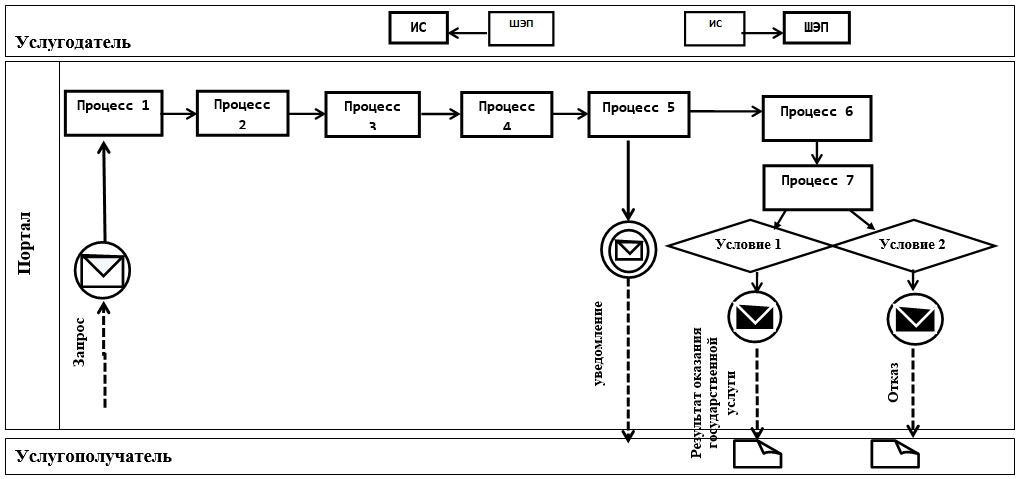  Справочник бизнес-процессов оказания государственной услуги "Аттестация экспертов, осуществляющих экспертные работы и инжиниринговые услуги в сфере архитектурной, градостроительной и строительной деятельности"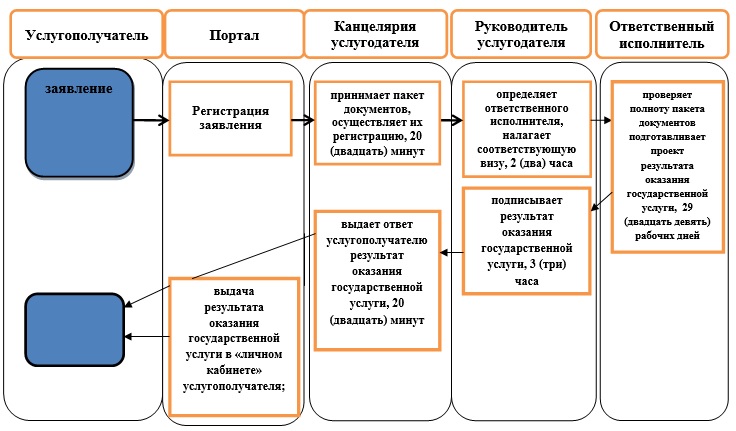  Условные обозначения: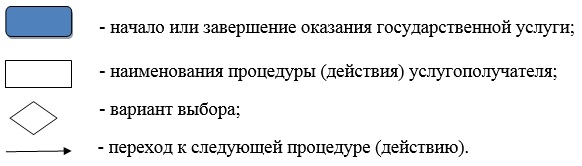 
					© 2012. РГП на ПХВ «Институт законодательства и правовой информации Республики Казахстан» Министерства юстиции Республики Казахстан
				
      Аким
Костанайской области

А. Мухамбетов
Приложение 1
к постановлению акимата
от 22 февраля 2017 года № 85Утвержден
постановлением акимата
от 28 июля 2015 года № 316Приложение 1
к Регламенту государственной
услуги "Выдача лицензии на
изыскательскую деятельность"Приложение 2
к Регламенту государственной
услуги "Выдача лицензии на
изыскательскую деятельность"Приложение 2
к постановлению акимата
от 22 февраля 2017 года № 85Утвержден
постановлением акимата
от 28 июля 2015 года № 316Приложение 1
к Регламенту государственной
услуги "Выдача лицензии на
проектную деятельность"Приложение 2
к Регламенту государственной
услуги "Выдача лицензии на
проектную деятельность"Приложение 3
к постановлению акимата
от 22 февраля 2017 года № 85Утвержден
постановлением акимата
от 28 июля 2015 года № 316Приложение 1
к Регламенту государственной
услуги "Выдача лицензии на
строительно-монтажные
работы"Приложение 2
к Регламенту государственной
услуги "Выдача лицензии на
строительно-монтажные
работы"Приложение 4
к постановлению акимата
от 22 февраля 2017 года № 85Утвержден
постановлением акимата
от 28 июля 2015 года № 316Приложение 1
к Регламенту государственной
услуги "Аттестация экспертов,
осуществляющих экспертные
работы и инжиниринговые
услуги в сфере архитектурной,
градостроительной и
строительной деятельности"Приложение 2
к Регламенту государственной
услуги "Аттестация экспертов,
осуществляющих экспертные
работы и инжиниринговые
услуги в сфере архитектурной,
градостроительной и
строительной деятельности"